2017-2018 HASANPAŞA SECONDARY SCHOOL 2ND TERM 1ST WRITTEN EXAM FOR 5/ANAME-SURNAME=						NUMBER=Match the sentences with their suggestion. Then match them with pictures.(Verilen cümleleri önce tavsiyeleriyle sonra resimlerle eşleştiriniz) (3x5=15p)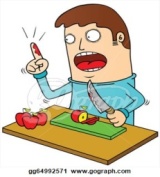 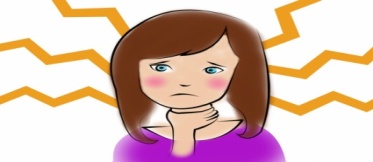 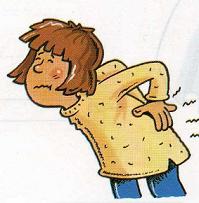 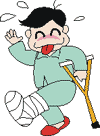 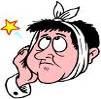 Look at the pictures and write TRUE or FALSE. (Resimlere göre cümlelere TRUE ya da FALSE yazınız.) (2x4=8p) 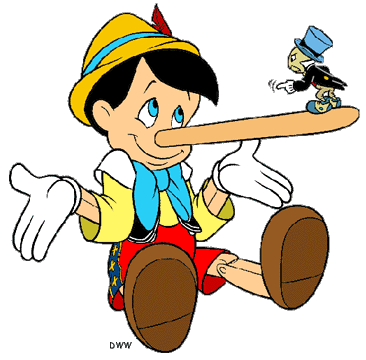 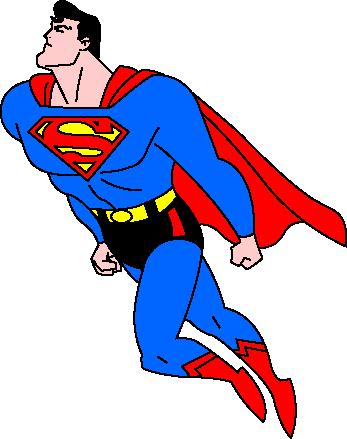 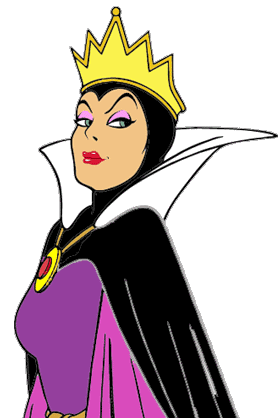 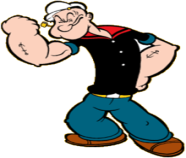 Fill in the blanks with “in / on  / at” (Boşlukları “in / on / at” ile doldurun) (2x4=8p)1-I have a birthday party  …………  Saturday.                         3-It’s  hot  ………… August.2- He gets up  ……………… 8 o’clock.			          4-My birthday is ……….. 3rd April.Complete the dialogue with the given phrases.(Verilen ifadeleri doğru boşluğa yazınız) (2x5=10p)         Lisa : What’s the matter with you?         Bob : I have (1) _______________ . I feel (2) _____________ and my throat hurts.       Lisa : Well, you shouldn’t(3) _______________. You should (4) __________________ .        Bob : Alright.   Lisa : (5) _______________.Match the words with the pictures. (kelimeleri resimlerle eşleştiriniz)(2x4=8p)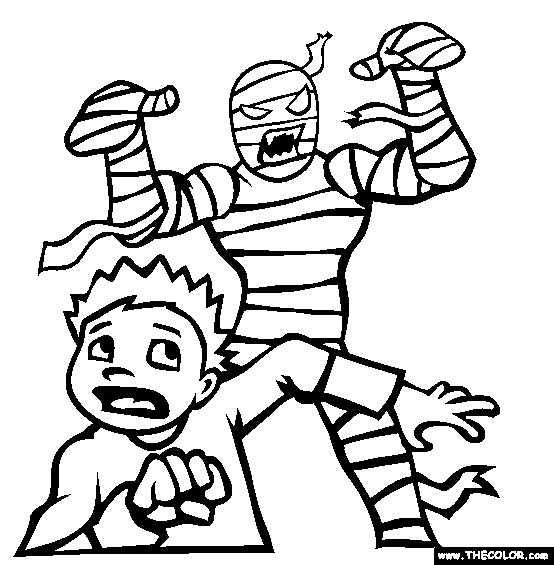 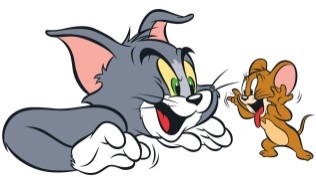 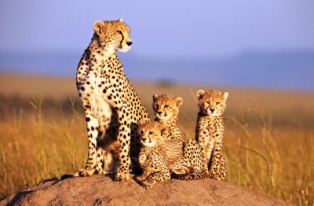 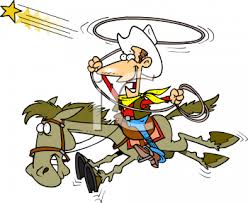 Read the invitation card and answer the questions.( Davetiyeyi okuyunuz ve soruları cevaplayınız.) (3x5=15p)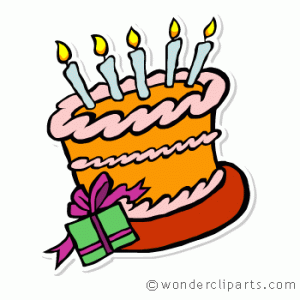 Write the seasons and months. (Mevsimleri ve ayları yazınız) (1x16=16p)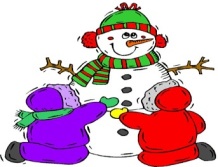 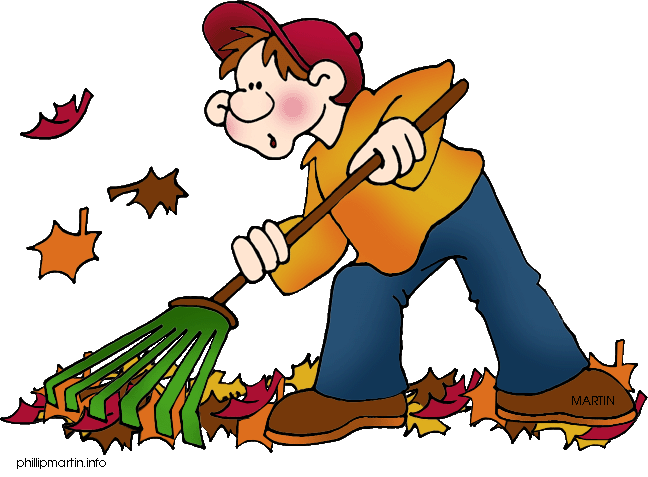 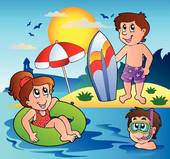 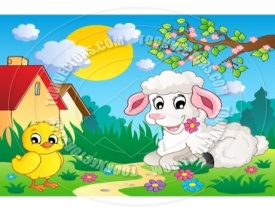 Match the words with the pictures. (2x4=8p)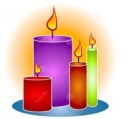 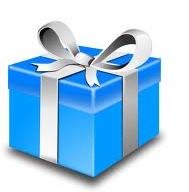 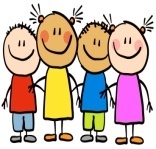 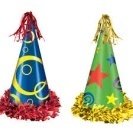 Match the games with the pictures. (oyunları resimlerle eşletiriniz) (2x6=12p)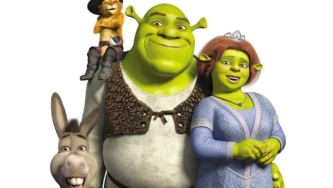 